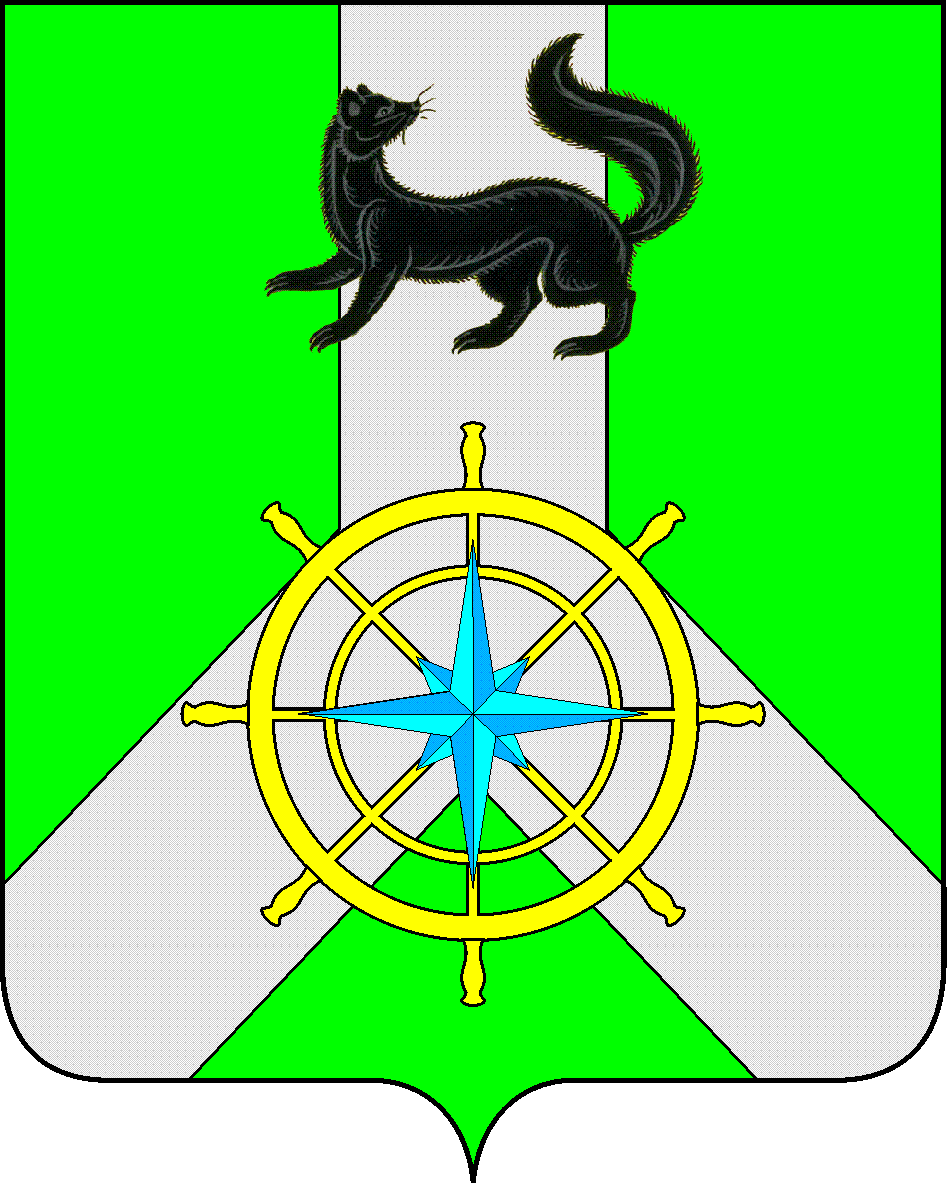 Р О С С И Й С К А Я   Ф Е Д Е Р А Ц И ЯИ Р К У Т С К А Я   О Б Л А С Т ЬК И Р Е Н С К И Й   М У Н И Ц И П А Л Ь Н Ы Й   Р А Й О НА Д М И Н И С Т Р А Ц И Я П О С Т А Н О В Л Е Н И ЕОб  утверждении Порядка организации работы по реализации мероприятий инициативных проектов В целях эффективной организации работы по реализации инициативных проектов в 2023 году, в  соответствии с Федеральным законом от 6.10.2003 г.  № 131-ФЗ "Об общих принципах организации местного самоуправления в Российской Федерации", Постановлением Правительства Иркутской области от  05.10.2022 г. № 766-пп «Об установлении Порядка предоставления  и распределения субсидий из областного бюджета местным бюджетам на финансовую поддержку реализации инициативных проектов», руководствуясь ст. ст. 39, 55 Устава муниципального образования Киренский район, администрация Киренского муниципального района,   ПОСТАНОВЛЯЕТ:1. Утвердить Порядок организации работы по реализации мероприятий инициативных проектов (Приложение 1).2. Настоящее постановление подлежит размещению на официальном сайте администрации Киренского муниципального района.3. Контроль за исполнением настоящего постановления возложить на заместителя мэра Киренского муниципального района по экономике и финансам  Е.А. Чудинову.Мэр района                                                                                                                К.В. СвистелинСогласованоЗаместитель мэра по экономике и финансам                                                                                    Е.А. ЧудиноваНачальник отдела по экономике                                                                         М.Р. СиньковаПравовой отдел                                                                                                     М.В. ТетеринаИсполнитель И.К. Лыкова		Тел. 8 964 658 09 61  ПРИЛОЖЕНИЕ № 1                                                                                                             к постановлению    № 1  от « 09» января 2023 г.ПОРЯДОК ОРГАНИЗАЦИИ РАБОТЫ ПО РЕАЛИЗАЦИИ ИНИЦИАТИВНЫХ ПРОЕКТОВ ОБЩИЕ ПОЛОЖЕНИЯНастоящий порядок разработан в соответствии с Постановлением  Правительства Иркутской области от  05.10.2022 г. № 766-пп «Об установлении Порядка предоставления  и распределения субсидий из областного бюджета местным бюджетам на финансовую поддержку реализации инициативных проектов» (далее – Постановление от 05.10.2022 г. № 766-пп) и регулирует организацию работы по реализации мероприятий инициативных проектов.1.2. Органом, организующим исполнение расходного обязательства по реализации мероприятий инициативных проектов, является администрация Киренского муниципального района (Далее – Администрация).1.3. Финансирование мероприятий инициативных проектов   осуществляется по соответствующим кодам бюджетной классификации расходов.2. ПОРЯДОК ОРГАНИЗАЦИИ РАБОТЫ2.1. Перечень мероприятий инициативных проектов (далее – перечень) утверждается Постановлением Администрации.2.2 Администрация  в срок до 20 января года предоставления субсидии представляетт в министерство  экономического развития и промышленности Иркутской области (далее – Министерство) следующие документы:- заявку  на предоставление субсидии по форме в соответствии с приложением к Постановлению от 05.10.2022 г. № 766-пп;- выписку из сводной бюджетной росписи местного бюджета, содержащую сведения о наличии в местном бюджете бюджетных ассигнований на реализацию инициативных проектов в году предоставления субсидии в объёме, необходимом для их реализации, включая размер планируемых к предоставлению субсидий  и размер инициативных платежей;-копию Постановления Администрации , утверждающего перечень мероприятий по реализации инициативных проектов, в целях софинансирования которых предоставляются субсидии.2.3. После рассмотрения документов Министерством и принятия  решения о предоставлении субсидий, между Министерством и Администрацией  заключается соглашение  о перечислении субсидии.2.4. Глава администрации Киренского муниципального района руководствуясь ст. 93 федерального закона от 05.04.2013г. № 44-ФЗ «О контрактной системе в сфере закупок товаров, работ, услуг для обеспечения государственных и муниципальных нужд» заключает договора по мероприятиям согласно перечню или готовит документацию к проведению торгов в электронной форме.2.5. Главный бухгалтер администрации Киренского муниципального района:-   организовывает работу по составлению заявок на кассовый расход по соответствующим кодам бюджетной классификации расходов с применением дополнительных кодов расходов (ДОП КР) с приложением обязательного перечня документов согласно порядку санкционирования расходов;- осуществляет контроль за соблюдением условий предоставления субсидии из областного бюджета бюджетам городских округов и поселений Иркутской области в целях софинансирования расходов, связанных с реализацией мероприятий перечня инициативных проектов согласно заключенного соглашения.- на основании заявки на кассовый расход с приложением обязательного перечня документов обеспечивает софинансирование мероприятий перечня за счет средств инициативных платежей;- по форме, в сроки и в порядке,  предусмотренные соглашением,  предоставляет в Министерство отчётность об осуществлении расходов местного бюджета,  в целях софинансирования которых предоставляются субсидии, а также о достижении значения результата использования субсидий.2.6. Срок реализации инициативных проектов – до 30 декабря финансового года.от « 09 » января 2023 г.№ 1г. Киренск